Барање бр. 4699: Врз основа на член 4 и член 12 од Законот за слободен пристап до информации од јавен карактер (Службен весник на Република Северна Македонија број 101/2019), од Министерството за здравство ги бараме следниве информации од јавен карактер:Колку лиценци на даватели на социјални услуги се издадени во периодот јуни 2019-јуни 2021 година разделени според видот на социјални услуги за кои им е дадена дозвола за работа и по години, 2019, 2020 и до јуни 2021 година?Колку јавни установи за социјална заштита се основани од Владата во согласност со потребите на дејноста за социјална заштита и каде се наоѓаат? Колку јавни установи за социјална заштита се основани од општините во Република Северна Македонија врз основа на одобрение за основање и во кои општини?Колку одобрувања за основање на центри за социјални услуги во заедницата се издадени од Министерството и каде се наоѓаат? Колку домашни и странски правни или физички лице имаа основано приватни установи врз основа на одобрение за основање и каде се наоѓаат?Ве молам обезбедете податок одделно колку центри за социјална работа се основани, колку установи за вон-семејна социјална заштита и колку центри за социјални услуги.Колку средства за спроведување на социјални услугите се доделени од МТСП на даватели на социјални услуги во периодот 2019, 2020 и 2021? Ве молам податоците за доделените средства да ги обезбедите одделно за секоја социјална услуга.Одговор: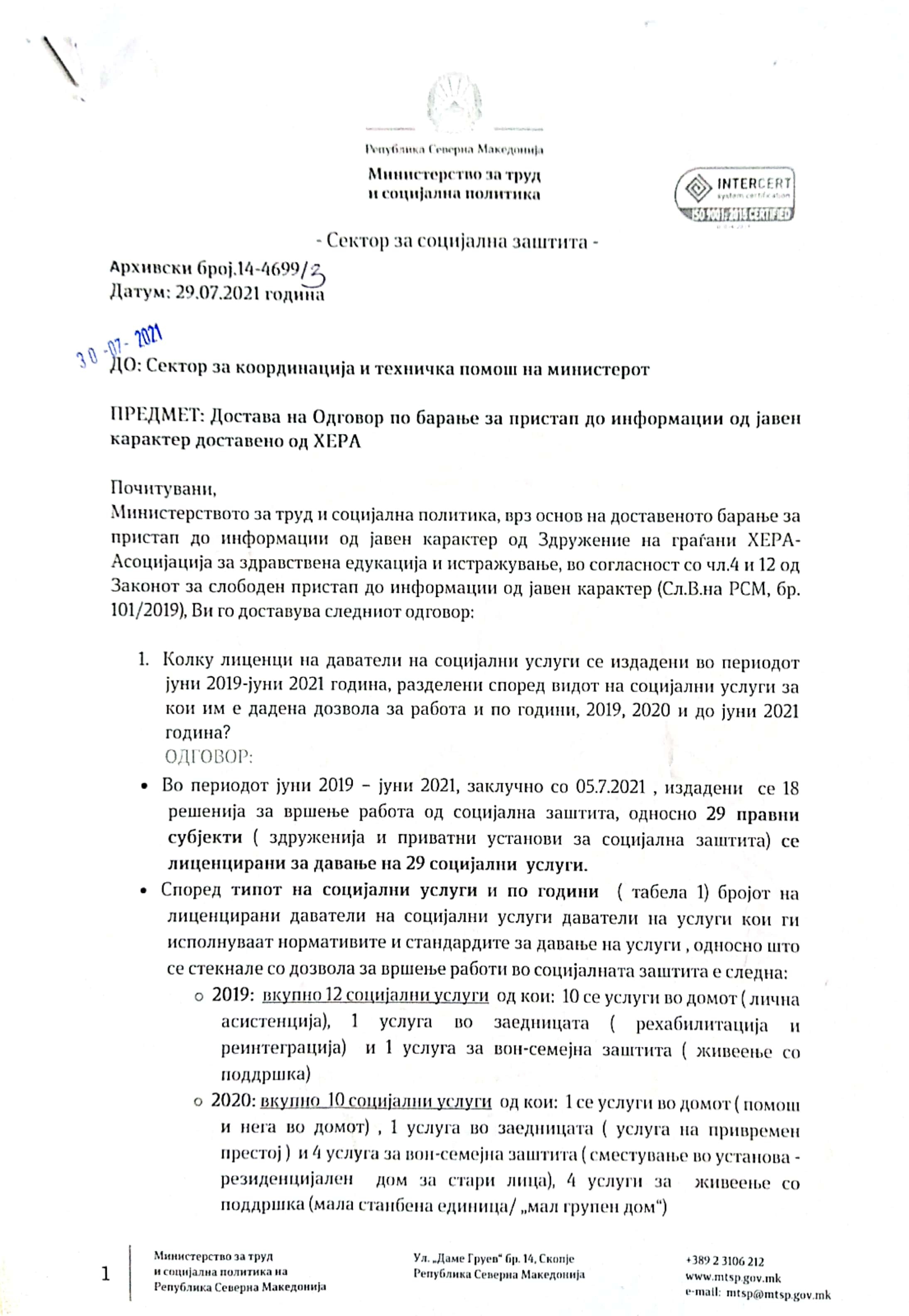 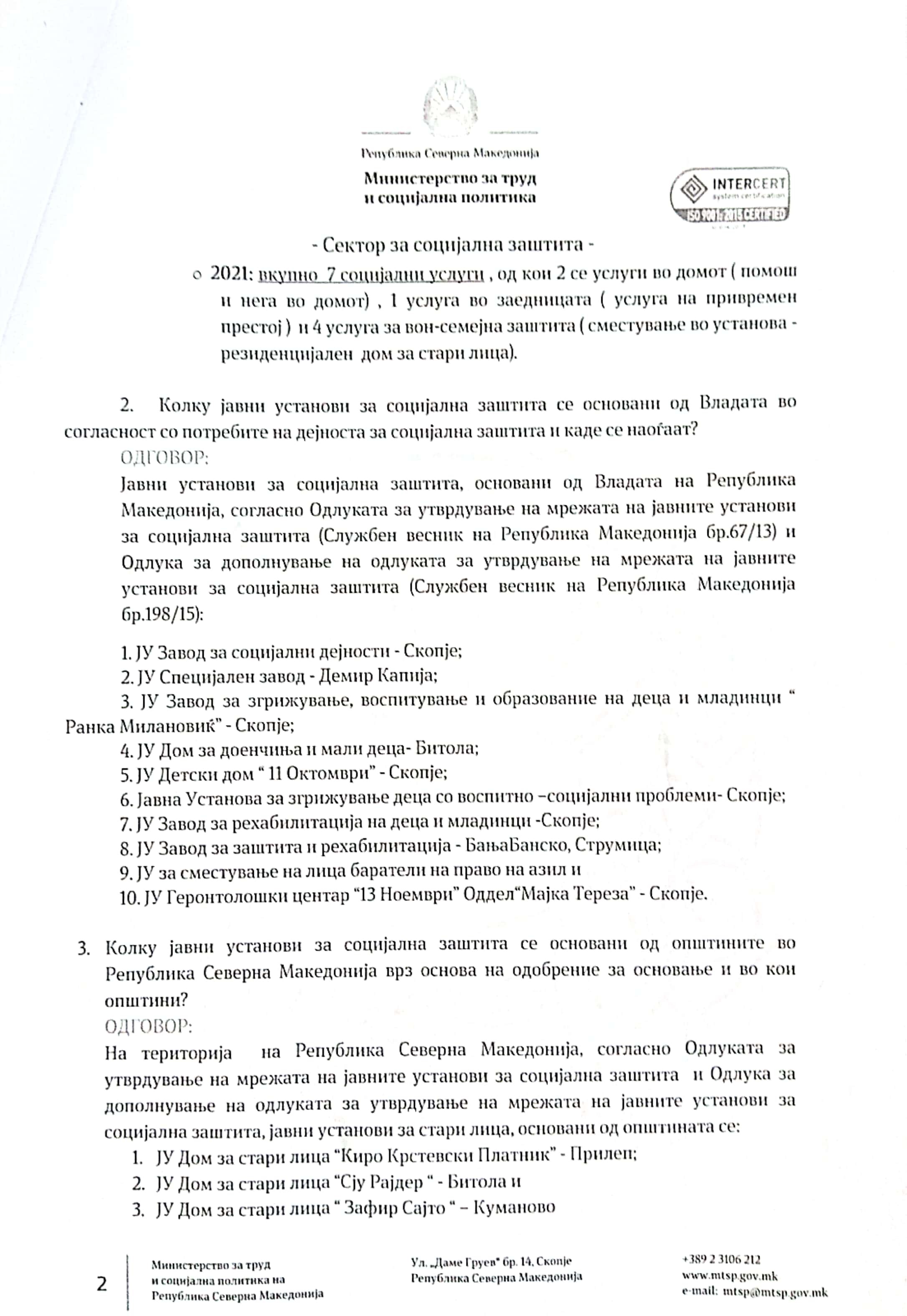 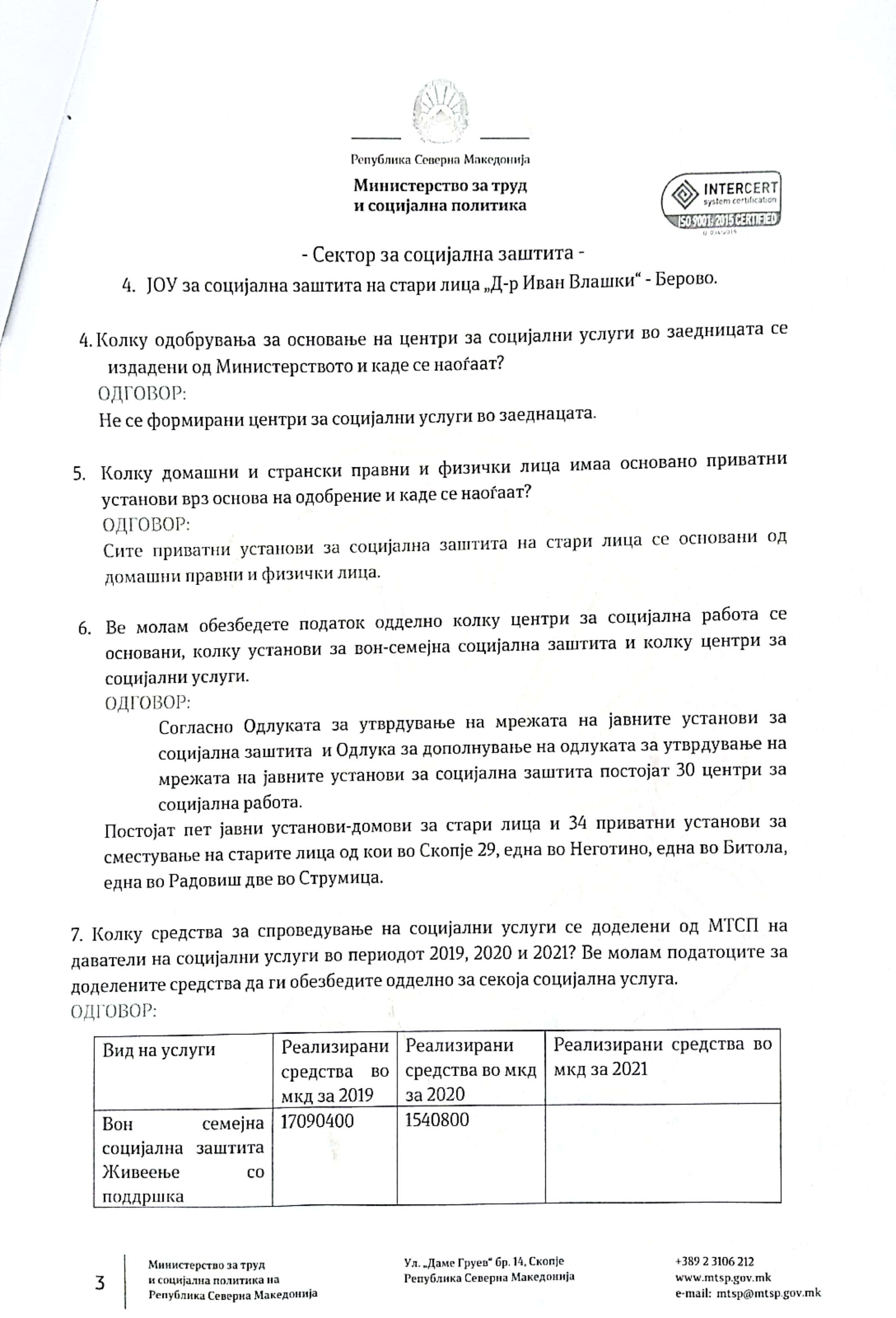 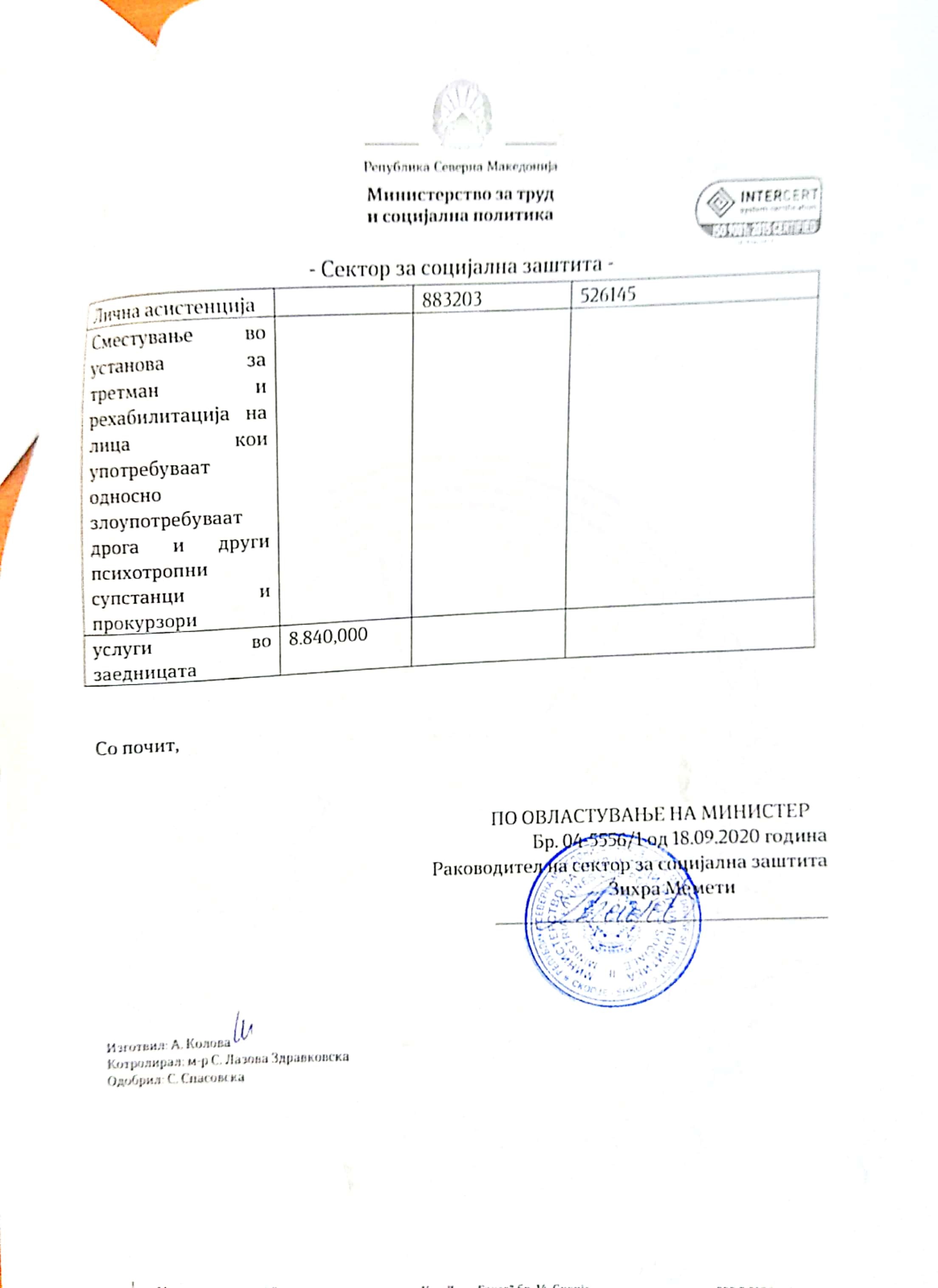 